SUPPLEMENTARY DATATable S1 Dependence of the number of orthologs detected between species pairs on the stringency of ortholog definition. Orthologs were detected as best bidirectional blast hits with additional conditions, including %identity. Here, we show statistics of orthologs detected at different %identity tresholds for the D_radiodurans dataset. 40% identity threshold is used for defining orthologs throughout the paper.Table S2 List of all the species used for analysis, organized by the datasets they belong to. Also listed are genome stability indices for each species, calculated using model (1) fitted to the pooled GOC250 vs. phylogenetic distance points of all the datasets (“modelAll” shown in Figure 2a) or calculated using within-dataset models (models shown in Figure 2c and in the inset of Figure 3). Also given are the positions of origins of replication from DoriC (Gao and Zhang 2007; Gao et al. 2013) used for calculations of genomic indicators of selection, and D10 values found in the literature (the D10 value was estimated from radiation survival curve if not explicitly stated in the reference, not available for all the species of known radiation-resistance because even though all have been found to survive large doses of ionizing radiation, for some of them no survival curves were measured). Names of known radiation-resistant species are marked with an asterisk (*), of known radiation-sensitive species with an ampersand (&); the rest are of unknown radiation resistance (conservatively classified for the analysis as non-resistant, see Methods).Table S3 Parameters fi and p and their 95% confidence intervals, for the model (1) fitted to the GOC250 vs. 16S rRNA data of different datasets. To improve readability, we report parameter p values as a, where, a= -ln (p) (and p=e-a). The confidence intervals for four parameter models were obtained in two steps – confidence interval for fi was estimated for the whole dataset and fixed at that estimation. This fi value was then used for the estimation of confidence intervals for the parameter p for the R-R, R-N and N-N categories of points. Therefore, confidence intervals for fi are the same for the two parameter and four parameter datasets. 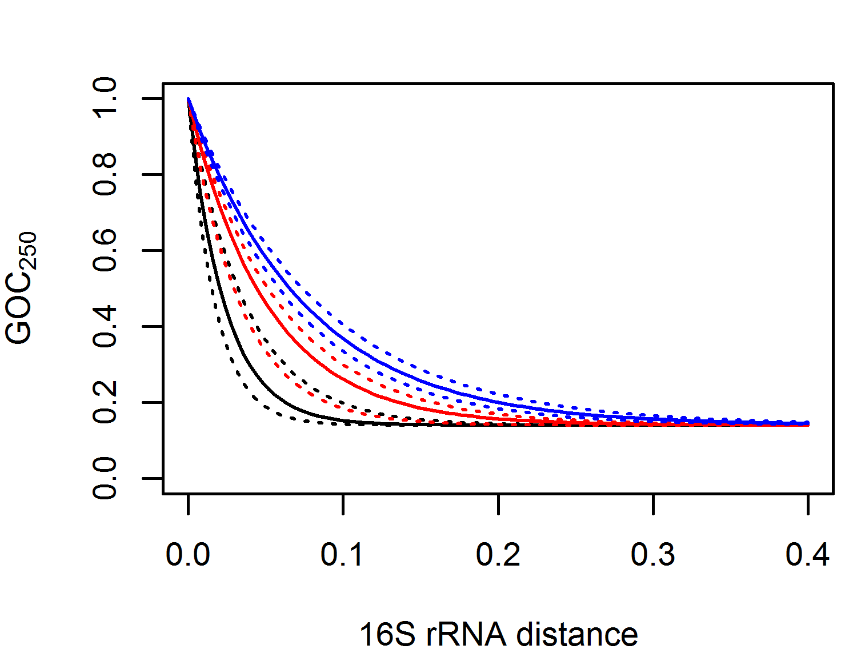 Figure S1 95% confidence intervals for parameter p for the model (1) fitted to the GOC250 vs. 16S rRNA data of the D_radiodurans dataset, given an fi value fixed at the whole dataset estimate (i.e. shown are confidence intervals for p presented in the four parameter model in Table S3). Parameter p estimates the rate of decline of the model fits to the GOC250-16S rRNA distance points. Shown are fits (full line) and confidence intervals (dotted lines) for three different categories of data points. Each data point represented a genome pair; the three categories of points were defined by radiation resistance (R) or nonresistance (N) of species in the species pair. Model describing the R-R category is shown in black, the R-N category in red, and the N-N category in blue. Supplementary literature cited (for Table S2)Albuquerque, L., C. Simoes, M. F. Nobre, N. M. Pino, J. R. Battista, et al., 2005 Truepera radiovictrix gen. nov., sp. nov., a new radiation-resistant species and the proposal of Trueperaceae fam. nov. FEMS Microbiol. Lett. 247: 161–169.Anellis, A., D. Berkowitz, and D. Kemper, 1973 Comparative resistance of nonsporogenic bacteria to low-temperature gamma irradiation. Appl. Microbiol. 25: 517–523.Bagwell, C. E., S. Bhat, G. M. Hawkins, B. W. Smith, T. Biswas, et al., 2008 Survival in nuclear waste, extreme resistance, and potential applications gleaned from the genome sequence of Kineococcus radiotolerans SRS30216. PLoS ONE 3: e3878.Battista, J. R., 1997 Against all odds: The survival strategies of Deinococcus radiodurans. Annu. Rev. Microbiol. 51: 203–224.Billi, D., E. I. Friedmann, K. G. Hofer, M. G. Caiola, and R. Ocampo-Friedmann, 2000 Ionizing-radiation resistance in the desiccation-tolerant cyanobacterium Chroococcidiopsis. Appl. Environ. Microbiol. 66: 1489–1492.Brandāo Areal, H., R. Charbonneau, and P. Dion, 1993 Effect of dose rate and comparison of different media used in the recuperation of gamma irradiated Listeria monocytogenes. Radiat. Phys. Chem. 42: 655–658.Daly, M. J., E. K. Gaidamakova, V. Y. Matrosova, A. Vasilenko, M. Zhai, et al., 2004 Accumulation of Mn(II) in Deinococcus radiodurans facilitates gamma-radiation resistance. Science 306: 1025–1028.DiRuggiero, J., N. Santangelo, Z. Nackerdien, J. Ravel, and F. T. Robb, 1997 Repair of extensive ionizing-radiation DNA damage at 95 degrees C in the hyperthermophilic archaeon Pyrococcus furiosus. J. Bacteriol. 179: 4643–4645.Dulermo, R., S. Fochesato, L. Blanchard, and A. De Groot, 2009 Mutagenic lesion bypass and two functionally different RecA proteins in Deinococcus deserti. Mol. Microbiol. 74: 194–208.Ferreira, A. C., M. F. Nobre, F. A. Rainey, M. T. Silva, R. Wait, et al., 1997 Deinococcus geothermalis sp. nov. and Deinococcus murrayi sp. nov., two extremely radiation-resistant and slightly thermophilic species from hot springs. Int. J. Syst. Bacteriol. 47: 939–947.Garcia, M. M., B. W. Brooks, R. B. Stewart, W. Dion, J. R. Trudel, et al., 1987 Evaluation of gamma radiation levels for reducing pathogenic bacteria and fungi in animal sewage and laboratory effluents. Can. J. Vet. Res. 51: 285–289.Grant, I. R., and M. F. Patterson, 1992 Sensitivity of foodborne pathogens to irradiation in the components of a chilled ready meal. Food Microbiol. 9: 95–103.Gtari, M., I. Essoussi, R. Maaoui, H. Sghaier, R. Boujmil, et al., 2012 Contrasted resistance of stone-dwelling Geodermatophilaceae species to stresses known to give rise to reactive oxygen species. FEMS Microbiol. Ecol. 80: 566–577.Jolivet, E., S. L’Haridon, E. Corre, P. Forterre, and D. Prieur, 2003 Thermococcus gammatolerans sp. nov., a hyperthermophilic archaeon from a deep-sea hydrothermal vent that resists ionizing radiation. Int. J. Syst. Evol. Microbiol. 53: 847–851.Kotiranta, A. K., H. Ito, M. P. Haapasalo, and K. Lounatmaa, 1999 Radiation sensitivity of Bacillus cereus with and without a crystalline surface protein layer. FEMS Microbiol. Lett. 179: 275–280.Makarova, K. S., M. V. Omelchenko, E. K. Gaidamakova, V. Y. Matrosova, A. Vasilenko, et al.., 2007 Deinococcus geothermalis: The pool of extreme radiation resistance genes shrinks. PLoS ONE 2: e955.Nishimura, Y., K. Uchida, K. Tanaka, T. Ino, and H. Ito, 1994 Radiation sensitivities of Acinetobacter strains isolated from clinical sources. J. Basic Microbiol. 34: 357–360.Nogueira, F., M. Luisa Botelho, and R. Tenreiro, 1998 Radioresistance studies in Methylobacterium spp. Radiat. Phys. Chem. 52: 15–19.Patterson, M., 1989 Sensitivity of Listeria monocytogenes to irradiation on poultry meat and in phosphate-buffered saline. Lett. Appl. Microbiol. 8: 181–184.Rodriguez, O., M. Castellperez, N. Ekpanyaskun, R. Moreira, and A. Castillo, 2006 Surrogates for validation of electron beam irradiation of foods. Int. J. Food Microbiol. 110: 117–122.Rodríguez-Calleja, J. M., M. F. Patterson, I. García-López, J. A. Santos, A. Otero, et al., 2005 Incidence, radioresistance, and behavior of Psychrobacter spp. in rabbit meat. J. Food Prot. 68: 538–543.Saha, S. C., and B. A. Chopade, 2009 Radiation sensitivity of Acinetobacter spp. and their radicidation for preservation of meat at low temperature. Bangladesh Med. Res. Counc. Bull. 35.Saroj, S. D., R. Shashidhar, M. Pandey, V. Dhokane, S. Hajare, et al., 2006 Effectiveness of radiation processing in elimination of Salmonella typhimurium and Listeria monocytogenes from sprouts. J. Food Prot. 69: 1858–1864.Shashidhar, R., S. A. Kumar, H. S. Misra, and J. R. Bandekar, 2010 Evaluation of the role of enzymatic and nonenzymatic antioxidant systems in the radiation resistance of Deinococcus. Can. J. Microbiol. 56: 195–201.Singh, R., P. Gupta, S. Purohit, P. Kumar, S. G. Vaijapurkar, et al., 2006 Radiation resistance of the microflora associated with amniotic membranes. World J. Microbiol. Biotechnol. 22: 23–27.Yuan, M., W. Zhang, S. Dai, J. Wu, Y. Wang, et al., 2009 Deinococcus gobiensis sp. nov., an extremely radiation-resistant bacterium. Int. J. Syst. Evol. Microbiol. 59: 1513–1517.Zhiping, W., Y. Qingfu, C. Hairui, X. Bujin, and W. Meiwen, 1998 Selection of the mutant of Spirulina platensis with extra-long filaments and morphology and growth of the mutant. Acta Agriculturae Nucleatae Sinica. 12: 146-150. % identity used for ortholog definitionMax number of orthologsMin number of orthologsAverage number of orthologs20%22081029146730%2157976141940%2044758123550%1947442959Dataset nameGenBank species name (radiation resistant species are shown in red)Stability index (calculated to the within-dataset model)Stability index (calculated to the model describing all the datasets together)Position of origin of replication (from DoriC)D10 value for survival of gamma radiation and referencesC_thermalisAnabaena_90_uid308030.0327-0.0950Anabaena_cylindrica_PCC_7122_uid433550.0196-0.1185Arthrospira_platensis_NIES_39_uid42161 (*)-0.0127-0.1274>1200 for Spirulina platensis (Zhiping et al. 1998)Anabaena_variabilis_ATCC_29413_uid10642-0.0175-0.1528Chamaesiphon_PCC_6605_uid158825-0.0341-0.1500Cyanothece_PCC_7425_uid28337-0.0336-0.1509Calothrix_PCC_7507_uid158683-0.0014-0.1446Crinalium_epipsammum_PCC_9333_uid1588350.0217-0.0944Cylindrospermum_stagnale_PCC_7417_uid1588090.0125-0.1294Chroococcidiopsis_thermalis_PCC_7203_uid38119 (*)0.0042-0.10943750-5000 for Chroococcidiopsis spp. (Billi et al. 2000)Geitlerinema_PCC_7407_uid1588330.0133-0.1047Gloeocapsa_PCC_7428_uid1588310.0261-0.0951Microcoleus_PCC_7113_uid158839-0.0008-0.1217Nostoc_PCC_7524_uid1587070.0025-0.1347_Nostoc_azollae__0708_uid308070.0355-0.1046Nostoc_punctiforme_PCC_73102_uid2160.0219-0.1095Nostoc_sp_uid244-0.0265-0.1627Oscillatoria_PCC_7112_uid158711-0.0093-0.1250Synechocystis_PCC6803_uid60-0.0436-0.1584Stanieria_cyanosphaera_PCC_7437_uid158877-0.0288-0.1456E_faeciumBacillus_anthracis_H9401_uid493610.02050.12781836Bacillus_cereus_cytotoxis_NVH_391-98_uid13624 (&)0.05720.17661952173-400 for B. cereus (Grant and Patterson 1992, Kotiranta et al. 1999)Bacillus_halodurans_uid2350.04710.1743285Bacillus_thuringiensis_serovar_finitimus_YBT_020_uid604470.01810.12611837Bacillus_toyonensis_BCT_7112_uid2258570.02410.1310Bacillus_weihenstephanensis_KBAB4_uid136230.03240.14271537Carnobacterium_17_4_uid60607-0.00430.12021530Carnobacterium_WN1359_uid2222870.01140.1359Enterococcus_7L76_uid39181-0.08280.0362Enterococcus_faecalis_OG1RF_uid20843 (*)-0.07910.040015031566 for Streptococcus faecalis (Garcia et al. 1987)Enterococcus_faecium_DO_uid30627 (*)-0.06230.05961504900-2000 (Daly et al. 2004, Annelis et al. 1973)Enterococcus_mundtii_QU_25_uid192584-0.06910.0534Listeria_innocua_uid86 (&)0.00580.1114660-720 for Listeria innocua irradiated in gelatin (Rodriguez et al. 2006)Listeria_ivanovii_uid134410.00640.11341770Listeria_monocytogenes_N53_1_uid177090 (&)0.03190.1412160-650 (Patterson 1989, Grant and Patterson 1992, Saroj et al. 2006, Brandāo Areal et al. 1993)Lactobacillus_sakei_23K_uid134350.03790.16111645Listeria_seeligeri_serovar_1_2b_SLCC3954_uid411230.01170.11911771Listeria_welshimeri_serovar_6b_SLCC5334_uid134430.01160.11871770Melissococcus_plutonius_ATCC_35311_uid613830.03730.1633Tetragenococcus_halophilus_uid41613-0.00820.11511414D_radioduransDeinococcus_deserti_VCD115_uid16691 (*)-0.0389-0.051216177500 (Dulermo et al. 2009)Deinococcus_geothermalis_DSM_11300_uid13423 (*)-0.0051-0.036618295100-16000 (Ferreira et al. 1997, Daly et al. 2004, Makarova et al. 2007)Deinococcus_gobiensis_I_0_uid46605 (*)-0.0625-0.0715157212700 (Yuan et al. 2009)Deinococcus_maricopensis_DSM_21211_uid43461 (*)-0.0225-0.05211759Deinococcus_peraridilitoris_DSM_19664_uid61295 (*)-0.0123-0.04211940539Deinococcus_proteolyticus_MRP_uid41911 (*)-0.0481-0.0703196810300 (Shashidhar et al. 2010)Deinococcus_radiodurans_R1_uid65 (*)-0.0743-0.090715435500-16000 (Shashidhar et al. 2010, Battista 1997, Daly et al. 2004, Makarova et al. 2007)Marinithermus_hydrothermalis_DSM_14884_uid508270.02620.00241526Meiothermus_ruber_DSM_1279_uid196343-0.0020-0.0457Meiothermus_silvanus_DSM_9946_uid295510.0431-0.00271590Oceanithermus_profundus_DSM_14977_uid402230.03260.00261518Thermus_CCB_US3_UF1_uid764910.05090.04031537Thermus_oshimai_JL_2_uid631810.05530.03821501Truepera_radiovictrix_DSM_17093_uid38371 (*)-0.0145-0.06891665>5000 (Albuquerque et al. 2005)Thermus_scotoductus_SA_01_uid462930.05100.03861514Thermus_thermophilus_HB8_uid13202 (&)0.02930.02311849646K_radiotoleransArthrobacter_FB24_uid12640 (*)-0.02710.08421697Arthrobacter_aurescens_TC1_uid12512 (*)-0.04220.06641707Arthrobacter_chlorophenolicus_A6_uid20011-0.05530.05651862Arthrobacter_nitroguajacolicus_Rue61a_uid78011-0.05220.05781807Arthrobacter_phenanthrenivorans_Sphe3_uid20087-0.03570.07412083Beutenbergia_cavernae_DSM_12333_uid208270.00010.11392061Blastococcus_saxobsidens_uid82915 (&)0.01370.10474875227900 (Gtari et al. 2012)Cellulomonas_fimi_ATCC_484_uid336910.01480.12331986Cellulomonas_flavigena_DSM_20109_uid197070.01430.12272049Cellvibrio_gilvus_ATCC_13127_uid338530.01630.13563492158Geodermatophilus_obscurus_DSM_43160_uid29547 (*)0.00150.086924279000 (Gtari et al. 2012)Intrasporangium_calvum_DSM_43043_uid43527-0.03050.09132250Isoptericola_variabilis_225_uid496570.00150.12041906Kineococcus_radiotolerans_SRS30216_uid10689 (*)0.00160.094920277000 (Bagwell et al. 2008)Kocuria_rhizophila_DC2201_uid278330.03780.15071999Kytococcus_sedentarius_DSM_20547_uid210670.02680.12772023Nakamurella_multipartita_DSM_44233_uid29537-0.06890.01662142Rothia_dentocariosa_ATCC_17931_uid484470.11640.2198955933Sanguibacter_keddieii_DSM_10542_uid197110.03010.14321973Xylanimonas_cellulosilytica_DSM_15894_uid197150.02040.13181833P_arcticumAcinetobacter_DR1_uid46105-0.0398-0.00174152526Acinetobacter_baumannii_BJAB0715_uid74423 (&)-0.03000.0202150-311 for Acinetobacter baumanii (Saha et Chopade 2009)Alcanivorax_borkumensis_SK2_uid130050.04880.07993119889Acinetobacter_calcoaceticus_PHEA_2_uid51267 (&)-0.03640.00162627250150-170 (Saha et Chopade 2009, Nishimura et al. 1994)Alcanivorax_dieselolei_B5_uid604430.00970.05604927892Acinetobacter_sp_ADP1_uid12352-0.0562-0.01623598489Halomonas_elongata_DSM_2581_uid493330.01040.03294061266Kangiella_koreensis_DSM_16069_uid294430.06740.07472852005Marinobacter_BSs20148_uid1707200.02330.08334063630Marinomonas_MWYL1_uid174450.00450.0377Marinobacter_aquaeolei_VT8_uid132390.01180.0645144Marinobacter_hydrocarbonoclasticus_uid911190.01410.0659109Marinomonas_mediterranea_MMB_1_uid51765-0.00020.03964684111Marinomonas_posidonica_IVIA_Po_181_uid525450.01660.05083899854Psychrobacter_PRwf-1_uid15759 (*)-0.0694-0.0263752800-2000 for Psychrobacter spp. (Rodriguez-Calleja et al. 2005)Psychrobacter_arcticum_273-4_uid9633 (*)-0.0388-0.0101185800-2000 for Psychrobacter spp. (Rodriguez-Calleja et al. 2005)Psychrobacter_cryohalolentis_K5_uid13920 (*)-0.0496-0.02271036800-2000 for Psychrobacter spp. (Rodriguez-Calleja et al. 2005)Pseudomonas_syringae_tomato_DC3000_uid359 (&)0.01640.043047200-430 for Pseudomonas (Singh et al. 2006)Thioflavicoccus_mobilis_8321_uid608830.03130.0237marine_bacterium_HP15_uid460890.02490.08483905679M_radiotoleransAzorhizobium_caulinodans_ORS_571_uid19267-0.0106-0.0332Agromonas_oligotrophica_S58_uid191613-0.0279-0.0619175Bradyrhizobium_BTAi1_uid16137-0.0183-0.0522169384Bradyrhizobium_S23321_uid724250.0005-0.03587231219Beijerinckia_indica_ATCC_9039_uid20841-0.0295-0.05384049770Bradyrhizobium_japonicum_uid17-0.0200-0.0546680784Brucella_suis_ATCC_23445_uid20371 (&)0.14900.12841810018152 for Brucella abortus (Garcia et al. 1987)Methylobacterium_4_46_uid18809-0.0523-0.08021153961Methylocystis_SC2_uid173412-0.0204-0.04302229694Methylobacterium_chloromethanicum_CM4_uid19527-0.0358-0.06028944Methylobacterium_extorquens_PA1_uid18637 (*)-0.0337-0.058154707922700 (Nogueira et al. 1998)Methylobacterium_nodulans_ORS_2060_uid20477-0.0497-0.07741349967Methylobacterium_populi_BJ001_uid19559-0.0277-0.0539812Methylobacterium_radiotolerans_JCM_2831_uid18817 (*)-0.0519-0.078545496782000 (Nogueira et al. 1998)Nitrobacter_hamburgensis_X14_uid134730.0244-0.0136120319Nitrobacter_winogradskyi_Nb-255_uid134740.0331-0.0049114333Ochrobactrum_anthropi_ATCC_49188_uid194850.08830.0666991Oligotropha_carboxidovorans_OM4_uid668390.07310.03403538916Rhodopseudomonas_palustris_BisA53_uid157510.0239-0.0147422569Xanthobacter_autotrophicus_Py2_uid15756-0.0322-0.05542054010T_gammatoleransArchaeoglobus_fulgidus_uid104-0.0121-0.08011429943Archaeoglobus_profundus_DSM_5631_uid32583-0.0147-0.08531303658Archaeoglobus_sulfaticallidus_PM70_1_uid1964600.0066-0.0536Ferroglobus_placidus_DSM_10642_uid33635-0.0091-0.0826Methanocaldococcus_FS406_22_uid37943-0.0167-0.10501378754Methanocaldococcus_fervens_AG86_uid32615-0.0148-0.1018970395Methanothermus_fervidus_DSM_2088_uid336890.0281-0.0230Methanotorris_igneus_Kol_5_uid51821-0.0041-0.0674Methanocaldococcus_infernus_ME_uid32611-0.0254-0.1101298991Methanopyrus_kandleri_uid2940.0173-0.0337Methanocaldococcus_vulcanius_M7_uid33047-0.0159-0.104639373Pyrococcus_NA2_uid65431 (*)0.0004-0.1360579716Pyrococcus_ST04_uid162927-0.0123-0.1425228332Pyrococcus_furiosus_COM1_uid163827 (*)-0.0197-0.155914802093000 (DiRuggiero et al. 1997)Pyrococcus_yayanosii_CH1_uid66055-0.0193-0.15711426784Thermococcus_4557_uid678830.0422-0.09701376025Thermococcus_CL1_uid1673710.0162-0.12711020227Thermococcus_gammatolerans_EJ3_uid33671 (*)-0.0217-0.16841271656000 (Jolivet et al. 2003)Thermococcus_litoralis_DSM_5473_uid819250.0325-0.1118Thermococcus_sibiricus_MM_739_uid345310.0501-0.08411783814H_salinarumHalogeometricum_borinquense_DSM_11551_uid207430.0989Haloarcula_hispanica_N601_uid2270700.0440Halorubrum_lacusprofundi_ATCC_49239_uid18455-0.0780Haloarcula_marismortui_ATCC_43049_uid1050.0466Haloferax_mediterranei_ATCC_33500_uid431850.0777Halomicrobium_mukohataei_DSM_12286_uid279450.0137Halovivax_ruber_XH_70_uid598970.0341Halobacterium_salinarum_R1_uid106 (*)0.0877Haloterrigena_turkmenica_DSM_5511_uid304110.0494Halorhabdus_utahensis_DSM_12940_uid29305-0.0196Haloferax_volcanii_DS2_uid125240.0782Halopiger_xanaduensis_SH_6_uid560490.0701Natrinema_J7_uid894730.0448Natronobacterium_gregoryi_SP2_uid601350.0194Natrialba_magadii_ATCC_43099_uid306910.0782Natronococcus_occultus_SP4_uid469850.0748Natrinema_pellirubrum_DSM_15624_uid529510.0444Natronomonas_pharaonis_uid15742-0.0377Salinarchaeum_laminariae_Harcht_Bsk1_uid202311-0.0720halophilic_archaeon_DL31_uid52855-0.0162Separate datasets (Two parameters per graph - all data on each graph pooled )Separate datasets (Two parameters per graph - all data on each graph pooled )Separate datasets (Two parameters per graph - all data on each graph pooled )Separate datasets (Two parameters per graph - all data on each graph pooled )Separate datasets (Two parameters per graph - all data on each graph pooled )Separate datasets (Two parameters per graph - all data on each graph pooled )Separate datasets (Two parameters per graph - all data on each graph pooled )Dataseta(Parameter p=e-a)Confidence interval of a (lower bound)Confidence interval of a (higher bound)fiConfidence interval of fi (lower bound)Confidence interval of fi (higher bound)D_radiodurans_wholeDataset19.13415.42325.2430.140.1270.154E_faecium_wholeDataset31.96324.86344.9290.3220.2980.343P_arcticum_wholeDataset14.48811.76419.7950.1720.1370.204M_radiotolerans_wholeDataset46.21740.64753.1320.1860.1750.201T_gammatolerans_wholeDataset94.06678.261114.740.1520.1470.158K_radiotolerans_wholeDataset24.26920.93527.9930.2480.2140.276C_thermalis_wholeDataset53.0544.45167.220.0910.0840.098Four parameter models (Parameter fi same within dataset for R-R, R-N and N-N categories of points)Four parameter models (Parameter fi same within dataset for R-R, R-N and N-N categories of points)Four parameter models (Parameter fi same within dataset for R-R, R-N and N-N categories of points)Four parameter models (Parameter fi same within dataset for R-R, R-N and N-N categories of points)Four parameter models (Parameter fi same within dataset for R-R, R-N and N-N categories of points)Four parameter models (Parameter fi same within dataset for R-R, R-N and N-N categories of points)Four parameter models (Parameter fi same within dataset for R-R, R-N and N-N categories of points)Dataseta(Parameter p=e-a)Confidence interval of a (lower bound)Confidence interval of a (higher bound)Parameter fi taken from the two parameters modelConfidence interval of fi (lower bound)Confidence interval of fi (higher bound)D_radiodurans_R-R42.3826.93857.310.140.1270.154D_radiodurans_R-N19.58416.85629.6040.140.1270.154D_radiodurans_N-N13.26111.75714.8420.140.1270.154E_faecium_R-R91.118N/AN/A0.322N/AN/AE_faecium_R-N66.01336.73794.2940.3220.2980.343E_faecium_N-N26.41124.01230.7910.3220.2980.343P_arcticum_R-R32.99431.80533.480.1720.1370.204P_arcticum_R-N22.2120.89423.8350.1720.1370.204P_arcticum_N-N12.88612.08514.030.1720.1370.204M_radiotolerans_R-R349.971N/AN/A0.186N/AN/AM_radiotolerans_R-N60.58240.534639.1430.1860.1750.201M_radiotolerans_N-N44.77439.31451.6840.1860.1750.201T_gammatolerans_R-R93.98361.488206.4670.1520.1470.158T_gammatolerans_R-N113.71994.394160.0840.1520.1470.158T_gammatolerans_N-N82.163.66105.7350.1520.1470.158K_radiotolerans_R-R27.0721.542.2180.2480.2140.276K_radiotolerans_R-N26.50323.58729.5610.2480.2140.276K_radiotolerans_N-N23.3321.7425.0160.2480.2140.276C_thermalis_R-R135.846N/AN/A0.091N/AN/AC_thermalis_R-N183.650N/AN/A0.091N/AN/AC_thermalis_N-N53.03345.60864.8720.0910.0840.098Six parameters per dataset (R-R, R-N, and N-N categories of points fitted independently from each other)Six parameters per dataset (R-R, R-N, and N-N categories of points fitted independently from each other)Six parameters per dataset (R-R, R-N, and N-N categories of points fitted independently from each other)Six parameters per dataset (R-R, R-N, and N-N categories of points fitted independently from each other)Six parameters per dataset (R-R, R-N, and N-N categories of points fitted independently from each other)Six parameters per dataset (R-R, R-N, and N-N categories of points fitted independently from each other)Six parameters per dataset (R-R, R-N, and N-N categories of points fitted independently from each other)Dataseta(Parameter p=e-a)Confidence interval of a (lower bound)Confidence interval of a (higher bound)fiConfidence interval of fi (lower bound)Confidence interval of fi (higher bound)D_radiodurans_R-R52.59621.634541.0010.1550.130.194D_radiodurans_R-N17.22914.28827.6520.1360.1290.142D_radiodurans_N-N12.718.87417.5350.125-0.0120.198E_faecium_R-RN/AN/AN/AN/AN/AN/AE_faecium_R-N51.71420.44779.2640.2950.2630.347E_faecium_N-N25.13920.74534.9010.3140.2880.343P_arcticum_R-R28.91817.75630.6590.108-0.2280.142P_arcticum_R-N20.09418.60622.0840.1630.1570.17P_arcticum_N-N12.63510.37917.0940.1670.1230.209M_radiotolerans_R-RN/AN/AN/AN/AN/AN/AM_radiotolerans_R-N53.33436.288622.6750.1470.1320.16M_radiotolerans_N-N46.17940.36254.0640.1980.1840.215T_gammatolerans_R-R36.3850.186289.015-0.443-0.7680.163T_gammatolerans_R-N113.45793.255163.8950.1520.1430.163T_gammatolerans_N-N82.19264.17107.410.1530.1470.159K_radiotolerans_R-R18.17615.15444.9180.1350.0820.257K_radiotolerans_R-N27.83221.2234.9360.2580.210.288K_radiotolerans_N-N24.00419.52229.2090.2560.2010.296C_thermalis_R-RN/AN/AN/AN/AN/AN/AC_thermalis_R-N319.64223.484356.3310.0880.0780.098C_thermalis_N-N53.47344.67668.0540.0920.0840.102